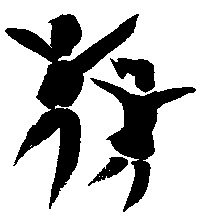 Human Scale Education Board MeetingWhen: 9th November, 2019, 1pm-3pmWhere: The Penthouse, Apartment 5, 4 Tanner Street, London SE1 3LDWho: Robin Precey, Avril Newman, Julie Speers, Yvonne Hill, Rosalyn Spencer (Skype)Apologies: Debbie Silvester,AgendaItem 1: Minutes and matters arisingReport from Lincoln – 19th June. TBC Ros (and Yvonne?) involved. We have a banner and leaflets.Part-time coordinator appointed. Item 2: Website/Social Media UpdateWebsite: the website was impossible for any normal person to update. (Need it for blogs/information on there from 90’s, photographs etc.)Discussed with Robin the options:1) Pay each time for someone to update it2) Learn to code!3) Build a new websiteOption 3 is sustainable and cost efficient (though not free).Using Wix to build a similar (if not identical) website. I will do most of the work and then, depending on how it looks, we can send it to someone to tweak. Currently, it is just the bare bones but I hope it will be there by the end of November/beginning of December. **If there is any new information that could be added then let me know, particularly any new case studies even if you don’t have all the information but an idea. Robin’s chapter of a bookRobin’s Estonia tripDebbie’s dissertationRos’s trip to DenmarkJulie’s experiences of working with families at schoolOFSTED/well-being/HSE – Robin’s MA studentAnnouncements pageCost implications: domain name (humanscaleeducation.com) £9 for 3 years and then renewablehosting and minimal site maintenance roughly £20 per month. (My experience all in is about £150 per year with access to bookings, edit any time etc)Furthermore, website currently down. This is because of a payment issue and old card.Any thoughts?Social Media – is proving extremely time consuming! Thought that perhaps each trustee could refer one article per month to me and I could collect it and turn it into a Tweet and Facebook. We have seen minimal movement, but in a positive direction, on the social media front. Having spoken to people, the most important thing is consistency ie seeing a social media post often. New email: humanscaleeducation@yahoo.com Item 3: Ros – small schoolsFacebook message which Ros has responded to (Tori Rist). We were asked what we can offer – Ros showed book. Can we update? Julie offered her help to Tori. Ros asked whether we should be offering workshops for small schools again?Robin – would a small school take children away from a good primary? Furthermore, every child should have access to a good school. This shows a failure of the system. Julie and Ros discussed forest schools.  Robin suggests: putting Julie in touch with Tori. Look at publication by Fiona. Ros asked whether Anna can update the book. Anna said that she could after the website. Book is “Setting up a small school”Rural vs urban. Do we support small schools. Item 4: Relational SchoolsCan we have a report written from the conference for the website.Invite Rob Loe to AGM re ‘umbrella organisation’ – 5 principles to agree on. Changing the date Saturday February 1st (Trustees should be there at 11.30). Consider what 5 principles. Item 5: Mapping and membershipOne of my objectives in this role is to increase membership to HSE. It has made me consider where HSE sits (specifically in terms of membership) amongst other comparable charities. Run through table. Chose these charities because they are small-scale and known to me, but it’s an interesting exercise. Pay online and social media are things we have discussed already and will be addressed. Newsletter? What do we actually offer? Trustees thought that newsletter was a good idea.  Also reduced rate to conference. Student/ young person price. Considering attracting students – what can we give them?We need to extend this to the next meeting. Avril mentioned inspiration. Study visits?Item 6: WorkshopsSomething to look forward to in the new year – what could we offer?Deferred to next meeting. DATESAnna to speak to Andrew for address letterAnna to write introduction letterNew board members (fundraising skills)Lincoln conference 19th June.TimeItemSettle and check-in Preparation1.05Item 1: Minutes and matters arising1.15Item 2: Website/Social Media Update(Anna)1.25Item 3: Ros – small schools(Ros)1.35Item 4: Relational SchoolsTrustees to consider shared values of HSE and RS1.45Item 5: Mapping and membershipAnna to prepare ‘map’ for discussion of where HSE stands in relation to other charities2.05Item 6: Workshops2.15Item 7: AOB2.30Close